Об утверждении перечня автомобильных дорог общего пользования местного значения города Канска, расположенных на территории города Канска, об отмене постановление администрации от 14.04.2020 № 338 «Об утверждении перечня автомобильных дорог общего пользования местного значения города Канска, расположенных на территории города Канска»В соответствии с частью 1 статьи 7 Федерального закона от 06.10.2003                   № 131-ФЗ «Об общих принципах организации местного самоуправления в Российской Федерации», пунктом 5 статьи 13 Федерального закона от 08.11.2007 № 257-ФЗ «Об автомобильных дорогах и о дорожной деятельности в Российской Федерации и о внесении изменений в отдельные законодательные акты Российской Федерации», Приказом министерства транспорта Российской Федерации от 07.02.2007 № 16 «Об утверждении Правил присвоения автомобильным дорогам идентификационных номеров», на основании проведённого натурного обследования улично-дорожной сети на территории города Канска, руководствуясь статьями 30,35 Устава города Канска, ПОСТАНОВЛЯЮ:1. Отменить постановление администрации от 14.04.2020 № 338 «Об утверждении перечня автомобильных дорог общего пользования местного значения города Канска, расположенных на территории города Канска».2. Утвердить перечень автомобильных дорог общего пользования местного значения города Канска, расположенных на территории города Канска согласно приложению к настоящему постановлению.3. Ведущему специалисту Отдела культуры администрации города Канска (Н.А. Нестерова) опубликовать настоящее постановление в газете «Канский вестник» и разместить на официальном сайте муниципального образования город Канск в сети Интернет.4. Контроль за выполнением настоящего постановления возложить на первого заместителя главы города по вопросам жизнеобеспечения П.Н. Иванца.5. Настоящее постановление вступает в силу со дня официального опубликования.Глава города Канска                                                                  А.М. Береснев  Приложениек Постановлениюадминистрации города Канскаот 24.11.2021 г. № 993ПЕРЕЧЕНЬАВТОМОБИЛЬНЫХ ДОРОГ ОБЩЕГО ПОЛЬЗОВАНИЯ МЕСТНОГО ЗНАЧЕНИЯ ГОРОДА КАНСКА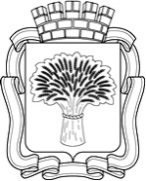 Российская ФедерацияАдминистрация города Канска
Красноярского краяПОСТАНОВЛЕНИЕРоссийская ФедерацияАдминистрация города Канска
Красноярского краяПОСТАНОВЛЕНИЕРоссийская ФедерацияАдминистрация города Канска
Красноярского краяПОСТАНОВЛЕНИЕРоссийская ФедерацияАдминистрация города Канска
Красноярского краяПОСТАНОВЛЕНИЕ24.11.2021 г.№993№ п/пНаименование улицы, участка дорогИдентификационный (реестровый) номерКатегорийность дорогНаименование сооруженияПротяженность (км.)Ширина (м.)Тип покрытия1ул. Луначарского04.420 ОП МГ00000199-1Общего пользования местного значенияАвтодорога1,9227,0Асфальтобетон, щебень2ул. Горького04.420 ОП МГ00000199-2Общего пользования местного значенияАвтодорога2,8358,7Асфальтобетон, гравий3ул. Ленина04.420 ОП МГ00000199-3Общего пользования местного значенияАвтодорога0,92410,6Асфальтобетон4ул. Пролетарская04.420 ОП МГ00000199-4Общего пользования местного значенияАвтодорога0,6858,0Асфальтобетон, гравий5ул. Советская04.420 ОП МГ00000199-5Общего пользования местного значенияАвтодорога0,4039,1Асфальтобетон6ул. Коростелева04.420 ОП МГ00000199-6Общего пользования местного значенияАвтодорога1,0268,0Асфальтобетон7ул.  Имени газеты Власть Советов04.420ОП МГ00000199- 7Общего пользования местного значенияАвтодорога1,2799,0Асфальтобетон8ул. Бородинская04.420ОП МГ00000199-8Общего пользования местного значенияАвтодорога0,8868,6Асфальтобетон9ул. Краснопартизанская04.420ОП МГ00000199-9Общего пользования местного значенияАвтодорога3,5687,6Асфальтобетон, гравий10ул. Дружбы04.420ОП МГ00000199-10Общего пользования местного значенияАвтодорога1,2876,7Асфальтобетон, гравий11ул. Урицкого 04.420ОП МГ00000199-11Общего пользования местного значенияАвтодорога4,7768,8Асфальтобетон12ул. Кживонь04.420ОП МГ00000199-12Общего пользования местного значенияАвтодорога0,4436,0Асфальтобетон13ул. Энергетиков04.420ОП МГ00000199-13Общего пользования местного значенияАвтодорога0,5288,0Асфальтобетон, гравий14ул. Крестьянская04.420ОП МГ00000199-14Общего пользования местного значенияАвтодорога0,4138,0Асфальтобетон15ул. Парижской Коммуны04.420ОП МГ00000199-15Общего пользования местного значенияАвтодорога1,04510,0Асфальтобетон16ул. Коллекторная04.420 ОП МГ 0000199-16Общего пользования местного значенияАвтодорога2,8498,0Асфальтобетон17ул. Лазо04.420 ОП МГ00000199- 17Общего пользования местного значенияАвтодорога1,7508,0Асфальтобетон, гравий18ул.Западная 04.420 ОП МГ00000199-18Общего пользования местного значенияАвтодорога1,3996,0Асфальтобетон, гравий19ул. Войкова04.420 ОП МГ00000199-19Общего пользования местного значенияАвтодорога1,6555,7Асфальтобетон, гравий20ул. Дзержинского04.420 ОП МГ00000199-20Общего пользования местного значенияАвтодорога1,6367,0Асфальтобетон, гравий21ул. Земледелия04.420 ОП МГ00000199-21Общего пользования местного значенияАвтодорога1,6247,0Гравий22ул. Москвина04.420 ОП МГ00000199-22Общего пользования местного значенияАвтодорога1,5236,0Асфальтобетон, гравий23ул. Калинина 04.420 ОП МГ00000199-23Общего пользования местного значенияАвтодорога0,6116,5Асфальтобетон, щебень24ул. Красный Огородник04.420 ОП МГ00000199-24Общего пользования местного значенияАвтодорога1,0487,0ПГС25пер. Кожевенный04.420 ОП МГ00000199-25Общего пользования местного значенияАвтодорога1,0035,7Грунт26ул. Труда04.420 ОП МГ00000199-26Общего пользования местного значенияАвтодорога0,5167,0Асфальтобетон, щебень27ул. Рабочая04.420 ОП МГ00000199-27Общего пользования местного значенияАвтодорога0,2657,0ПГС28ул. Фрунзе 04.420 ОП МГ00000199-28Общего пользования местного значенияАвтодорога1,5166,5Асфальтобетон, щебень29ул. Мира04.420 ОП МГ00000199-29Общего пользования местного значенияАвтодорога0,8005,6Асфальтобетон, щебень30ул. Халтурина04.420 ОП МГ00000199-30Общего пользования местного значенияАвтодорога2,2366,5Асфальтобетон, щебень31ул. Юннатов04.420 ОП МГ00000199-31Общего пользования местного значенияАвтодорога0,6685,6Щебень32автодорога на дачи "Рассвет" 04.420 ОП МГ00000199-32Общего пользования местного значенияАвтодорога1,6755,7Щебень, ПГС33ул. Революции04.420 ОП МГ00000199-33Общего пользования местного значенияАвтодорога0,9156,5Асфальтобетон, щебень34ул. Бограда04.420 ОП МГ00000199-34Общего пользования местного значенияАвтодорога1,7236,5Асфальтобетон, щебень35ул. Пионерская04.420 ОП МГ00000199-35Общего пользования местного значенияАвтодорога1,2506,2Асфальтобетон, щебень36ул.15 Борцов 04.420 ОП МГ00000199-36Общего пользования местного значенияАвтодорога1,3126,2Щебень, ПГС37ул. Гоголя04.420 ОП МГ00000199-37Общего пользования местного значенияАвтодорога1,4436,2Асфальтобетон, щебень38ул. 6 Борцов04.420 ОП МГ00000199-38Общего пользования местного значенияАвтодорога0,3556,7Щебень39ул. Карла Маркса04.420 ОП МГ00000199-39Общего пользования местного значенияАвтодорога1,6686,0Асфальтобетон, щебень40ул. Локомотивная04.420 ОП МГ00000199-40Общего пользования местного значенияАвтодорога0,8105,5Грунт41пер.1-й Тупиковый04.420 ОП МГ00000199-41Общего пользования местного значенияАвтодорога0,4506,5Грунт42пер.2-й Тупиковый04.420 ОП МГ00000199-42Общего пользования местного значенияАвтодорога0,5706,5Грунт43пер.3-й Тупиковый04.420 ОП МГ00000199-43Общего пользования местного значенияАвтодорога0,3506,5Грунт44пер.1-й Полярный04.420 ОП МГ00000199-44Общего пользования местного значенияАвтодорога0,7207,0Грунт45пер.2-й Полярный04.420 ОП МГ00000199-45Общего пользования местного значенияАвтодорога0,8107,0Грунт46пер.3-й Полярный04.420 ОП МГ00000199-46Общего пользования местного значенияАвтодорога0,6506,5Щебень47ул. Садовая 04.420 ОП МГ00000199-47Общего пользования местного значенияАвтодорога1,0396,5Асфальтобетон, гравий48ул. Володарского04.420 ОП МГ00000199-48Общего пользования местного значенияАвтодорога0,7266,0Асфальтобетон, щебень49ул. Молодости04.420 ОП МГ00000199-49Общего пользования местного значенияАвтодорога0,3856,5Грунт50ул. Всеобуча04.420 ОП МГ00000199-50Общего пользования местного значенияАвтодорога0,1927,0Асфальтобетон, щебень51пер. Портовый04.420 ОП МГ00000199-51Общего пользования местного значенияАвтодорога0,3916,2Грунт52ул. Северная04.420 ОП МГ00000199-52Общего пользования местного значенияАвтодорога0,3306,5Грунт53ул. Шоссейная 04.420 ОП МГ00000200-53Общего пользования местного значенияАвтодорога2,3808,7Асфальтобетон54ул.Куйбышева 04.420 ОП МГ00000200-54Общего пользования местного значенияАвтодорога1,1467,6Асфальтобетон, щебень55 ул. База отдыха Салют04.420 ОП МГ00000200-56Общего пользования местного значенияАвтодорога к лагерю отдыха Салют"1,0706,5Асфальтобетон56ул. Текстильная04.420 ОП МГ00000200-57Общего пользования местного значенияАвтодорога0,7007,6Асфальтобетон57ул. Целинная04.420 ОП МГ00000200-58Общего пользования местного значенияАвтодорога1,1366,7Асфальтобетон, щебень58пер. Нефтяников04.420 ОП МГ00000200-59Общего пользования местного значенияАвтодорога0,2404,3Асфальтобетон59ул. Волгодонская04.420 ОП МГ00000200-60Общего пользования местного значенияАвтодорога0,4617,6Асфальтобетон60пер. Панельный04.420 ОП МГ00000200-61Общего пользования местного значенияАвтодорога0,3237,6Асфальтобетон61пер. Индустриальный04.420 ОП МГ00000200-62Общего пользования местного значенияАвтодорога0,6658,2Асфальтобетон62ул. Лысогорская04.420 ОП МГ00000200-63Общего пользования местного значенияАвтодорога0,9307,6Асфальтобетон, грунт63автодорога на  мкр. Солнечный04.420 ОП МГ00000200-64Общего пользования местного значенияАвтодорога1,01011,6Асфальтобетон64ул. Матросская 04.420 ОП МГ00000200-65Общего пользования местного значенияАвтодорога1,6578,0Гравий65ул.2-я Высокая04.420 ОП МГ00000200-67Общего пользования местного значенияАвтодорога0,8407,0Щебень, ПГС66ул. Междуреченская04.420 ОП МГ00000200-68Общего пользования местного значенияАвтодорога0,7686,5Гравий67ул. Профессиональная04.420 ОП МГ00000200-69Общего пользования местного значенияАвтодорога1,8007,2Гравий68ул. л/о Чайка04.420 ОП МГ00000200-70Общего пользования местного значенияавтодорога к лагерю отдыха "Чайка"0,1006,2Гравий69автодорога на дачи о. Старикова04.420 ОП МГ00000200-71Общего пользования местного значенияАвтодорога0,4276,2Асфальтобетон, щебень70автодорога на дачи р-она Курыш04.420 ОП МГ00000200-72Общего пользования местного значенияАвтодорога1,7286,2Щебень71автодорога на дачи Кан04.420 ОП МГ00000200-73Общего пользования местного значенияАвтодорога2,2276,2Щебень72автодорога на мкр. Смоленский04.420 ОП МГ00000200-74Общего пользования местного значенияАвтодорога2,7007,2ПГС73автодорога мкр. Черемушки04.420 ОП МГ00000200-75Общего пользования местного значенияАвтодорога3,4505,5Щебень74ул. Свердлова04.420 ОП МГ00000200-76Общего пользования местного значенияАвтодорога1,2376,2ПГС75ул. Кирова 04.420 ОП МГ00000200 -77-Общего пользования местного значенияАвтодорога0,9448,0Грунт76ул. Космонавтов04.420 ОП МГ00000200- 78Общего пользования местного значенияАвтодорога1,9006,2Щебень77ул. Севастопольская 04.420 ОП МГ00000200-79Общего пользования местного значенияАвтодорога1,1605,7ПГС78ул. Владимирская04.420 ОП МГ00000200- 80Общего пользования местного значенияАвтодорога2,8008,2Асфальтобетон79ул. Николенко04.420 ОП МГ00000200-81Общего пользования местного значенияАвтодорога2,2447,0ПГС80ул. Красная Иланка 04.420 ОП МГ00000200-82Общего пользования местного значенияАвтодорога1,1537,0Асфальтобетон, ПГС81ул. Новостройка 04.420 ОП МГ00000200 83Общего пользования местного значенияАвтодорога1,8268,0Асфальтобетон, гравий, щебень82ул. Гвардейская04.420 ОП МГ00000200-84Общего пользования местного значенияАвтодорога1,5017,0Асфальтобетон, гравий83ул. Низовая04.420 ОП МГ00000200- 85Общего пользования местного значенияАвтодорога0,6007,0Горелик84ул. Геологическая04.420 ОП МГ00000200-86Общего пользования местного значенияАвтодорога0,3195,5ПГС85пер. Геологический04.420 ОП МГ00000200-87Общего пользования местного значенияАвтодорога0,4925,5Грунт86ул. Овражная04.420 ОП МГ00000200-88Общего пользования местного значенияАвтодорога0,8506,0Гравий87ул. Моторная 04.420 ОП МГ00000200-89Общего пользования местного значенияАвтодорога0,5476,2Гравий88ул. Березовская04.420 ОП МГ00000200-90Общего пользования местного значенияАвтодорога0,4156,2Гравий89ул. Раздольная04.420 ОП МГ00000200-91Общего пользования местного значенияАвтодорога0,6626,2Гравий90ул. Ломоносова04.420 ОП МГ00000200-92Общего пользования местного значенияАвтодорога0,3005,5Грунт91ул. Весны04.420 ОП МГ00000200-93Общего пользования местного значенияАвтодорога0,5476,5Грунт92ул. Репина04.420 ОП МГ00000200-94Общего пользования местного значенияАвтодорога0,4866,5Асфальтобетон, грунт93ул. Мичурина04.420 ОП МГ00000200-95Общего пользования местного значенияАвтодорога0,1936,2Грунт94ул. Сурикова04.420 ОП МГ00000200-96Общего пользования местного значенияАвтодорога0,1936,2Грунт95ул. Коммунаров04.420 ОП МГ00000200-97Общего пользования местного значенияАвтодорога0,4696,5Грунт96ул. Новаторов04.420 ОП МГ00000200-98Общего пользования местного значенияАвтодорога1,0066,5Гравий, грунт97ул. 1-я Речная04.420 ОП МГ00000200-99Общего пользования местного значенияАвтодорога0,8506,2Грунт98ул. 2-я Речная04.420 ОП МГ00000200-100Общего пользования местного значенияАвтодорога0,8506,2Гравий99ул. Лесников 04.420 ОП МГ00000200-101Общего пользования местного значенияАвтодорога2,0237,0Асфальтобетон, щебень100ул. Делегатская04.420 ОП МГ00000200-102Общего пользования местного значенияАвтодорога0,8006,2Гравий101ул. Товарная04.420 ОП МГ00000200-103Общего пользования местного значенияАвтодорога1,3688,6Гравий102ул. 1-я Сосновая04.420 ОП МГ00000200-104Общего пользования местного значенияАвтодорога0,8537,0Асфальтобетон, гравий103ул. 2-я Сосновая 04.420 ОП МГ00000200-105Общего пользования местного значенияАвтодорога0,4937,0Гравий104ул. Лесная04.420 ОП МГ00000200-106Общего пользования местного значенияАвтодорога0,7006,0Гравий105ул. Осиновская04.420 ОП МГ00000200-107Общего пользования местного значенияАвтодорога0,2896,2Гравий106ул. Николая Буды04.420 ОП МГ00000212 -108Общего пользования местного значенияАвтодорога2,4048,2Асфальтобетон107ул. Новая04.420 ОП МГ-109Общего пользования местного значенияАвтодорога2,9006,5Гравий108ул. Рудакова04.420 ОП МГ-110Общего пользования местного значенияАвтодорога2,2156,5Гравий109ул.  Аэродромная04.420 ОП МГ-111Общего пользования местного значенияАвтодорога2,6586,5Гравий110ул. Заводская04.420 ОП МГ -112Общего пользования местного значенияАвтодорога2,8006,5Асфальтобетон, гравий111ул. Гидролизная 04.420 ОП МГ -113Общего пользования местного значенияАвтодорога1,9506,5Гравий112ул. Полевая04.420 ОП МГ -114Общего пользования местного значенияАвтодорога0,7099,2Гравий113ул. ПороховушкаС000003337Общего пользования местного значенияАвтодорога0,2954,5Грунт114ул.2-я Полевая04.420 ОП МГ -115Общего пользования местного значенияАвтодорога1,2016,2Гравий115ул. Минусинская04.420 ОП МГ -116Общего пользования местного значенияАвтодорога0,3665,7Гравий116ул. Иркутская04.420 ОП МГ -117Общего пользования местного значенияАвтодорога1,0807,2Гравий117ул. Авиации04.420 ОП МГ -118Общего пользования местного значенияАвтодорога1,1207,2Гравий118пер. Болотный04.420 ОП МГ -119Общего пользования местного значенияАвтодорога0,9896,5Гравий119пер. Тарайский04.420 ОП МГ -120Общего пользования местного значенияАвтодорога2,3506,5Гравий120ул. Победы04.420 ОП МГ -121Общего пользования местного значенияАвтодорога1,9867,2Гравий121ул. Комсомольская 04.420 ОП МГ -122Общего пользования местного значенияАвтодорога2,1606,2Асфальтобетон, гравий122ул. 1 Мая04.420 ОП МГ -123Общего пользования местного значенияАвтодорога0,7275,7Асфальтобетон, гравий123ул. Железнодорожная04.420 ОП МГ -124Общего пользования местного значенияАвтодорога0,3255,7Бетонные плиты, гравий124пер. Краевой04.420 ОП МГ -125Общего пользования местного значенияАвтодорога0,6736,5Гравий, грунт125ул. Южная04.420 ОП МГ -126Общего пользования местного значенияАвтодорога0,5476,2Гравий126пер. 1-й Кирпичный04.420 ОП МГ -127Общего пользования местного значенияАвтодорога0,0975,5Грунт127пер. 2-й Кирпичный04.420 ОП МГ -128Общего пользования местного значенияАвтодорога0,1155,5Грунт128пер. 3-й Кирпичный04.420 ОП МГ -129Общего пользования местного значенияАвтодорога0,1146,0Грунт129ул. 1-я Рейдовая 04.420 ОП МГ – 130Общего пользования местного значенияАвтодорога0,5965,6Гравий130ул. 2-я Рейдовая04.420 ОП МГ -131Общего пользования местного значенияАвтодорога0,4755,6Гравий131ул. Енисейская 04.420 ОП МГ – 132Общего пользования местного значенияАвтодорога2,2227,0Асфальтобетон, гравий132ул. Широкая 04.420 ОП МГ -133Общего пользования местного значенияАвтодорога0,5118,0Асфальтобетон, гравий133ул. Заозерная04.420 ОП МГ - 134Общего пользования местного значенияАвтодорога0,7206,5Асфальтобетон134ул. Спартака04.420 ОП МГ -135Общего пользования местного значенияАвтодорога0,3426,5Асфальтобетон135ул. Моховая04.420 ОП МГ - 136Общего пользования местного значенияАвтодорога0,2806,5Асфальтобетон136ул. Лесопильная04.420 ОП МГ - 137Общего пользования местного значенияАвтодорога0,3366,5Асфальтобетон137ул. Пушкина04.420 ОП МГ -138Общего пользования местного значенияАвтодорога1,9508,0Гравий138ул. Транспортная 04.420 ОП МГ -139Общего пользования местного значенияАвтодорога1,8008,0Гравий139ул. Мельничная 04.420 ОПГ МГ-143Общего пользования местного значенияАвтодорога0,9406,0Гравий140ул.1-я Инициативная04.420 ОП МГ - 140Общего пользования местного значенияАвтодорога0,2827,0Гравий141ул.2-я Инициативная04.420 ОП МГ  - 141Общего пользования местного значенияАвтодорога0,2727,0Гравий142ул. Базисная04.420 ОП МГ – 142Общего пользования местного значенияАвтодорога1,3265,6Гравий143ул. Загородная 04.420 ОП МГ – 144Общего пользования местного значенияАвтодорога1,2005,6Гравий144ул. Заречная04.420 ОП МГ – 145Общего пользования местного значенияАвтодорога1,3006,5Гравий145ул. Береговая 04.420 ОП МГ – 146Общего пользования местного значенияАвтодорога1,0454,5Гравий146пер. Сплавной 04.420 ОП МГ – 147Общего пользования местного значенияАвтодорога1,4427,0Гравий, грунт147а/дорога о. Восточный04.420 ОП МГ – 148Общего пользования местного значенияАвтодорога1,1008,0Гравий148п. Строителей04.420 ОП МГ – 149Общего пользования местного значенияАвтодорога0,7756,2Асфальтобетон, гравий149 Канск, 5-й городок04.420 ОП МГ – 150Общего пользования местного значенияАвтодорога1,5007,0Асфальтобетон150а/дорога п. Дальний04.420 ОП МГ – 151Общего пользования местного значенияАвтодорога2,5006,5Асфальтобетон, гравий151ул. Кооперации04.420 ОП МГ – 152Общего пользования местного значенияАвтодорога0,9306,5Гравий152а/дорога на дачи Мелькомбината04.420 ОП МГ  - 153Общего пользования местного значенияАвтодорога2,3006,2Гравий, грунт153ул. 2-я Красноярская04.420 ОП МГ – 154Общего пользования местного значенияАвтодорога0,6056,5Грунт154ул. Коллективная 04.420 ОП МГ – 155Общего пользования местного значенияАвтодорога0,7827,0Гравий155пер. Школьный04.420 ОП МГ  - 156Общего пользования местного значенияАвтодорога0,1985,5Асфальтобетон156пер. Крайний04.420 ОП МГ  - 157Общего пользования местного значенияАвтодорога0,4036,0Гравий, грунт157ул. Красноярская 04.420 ОП МГ – 158Общего пользования местного значенияАвтодорога2,0617,8Асфальтобетон158ул. Линейная04.420 ОП МГ – 160Общего пользования местного значенияАвтодорога1,2418,2Асфальтобетон159ул. Гаражная04.420 ОП МГ – 161Общего пользования местного значенияАвтодорога5,0238,2Асфальтобетон160ул. Ангарская 04.420 ОП МГ- 162Общего пользования местного значенияАвтодорога1,2887,6Асфальтобетон, щебень161ул. Фабричная04.420 ОП МГ - -163Общего пользования местного значенияАвтодорога1,2368,2Асфальтобетон, ПГС162ул. Краевая04.420 ОП МГ – 164Общего пользования местного значенияАвтодорога2,4496,5Асфальтобетон, гравий163ул. Карьерная04.420 ОП МГ – 165Общего пользования местного значенияАвтодорога0,1838,0Гравий164ул. Ушакова04.420 ОП МГ – 166Общего пользования местного значенияАвтодорога1,6597,2Асфальтобетон, гравий165ул. Восточная 04.420 ОП МГ – 167Общего пользования местного значенияАвтодорога4,8359,4Асфальтобетон, гравий166ул. Больничная04.420 ОП МГ - 168Общего пользования местного значенияАвтодорога1,0149,4Асфальтобетон167ул. Граничная 04.420 ОП МГ – 169Общего пользования местного значенияАвтодорога0,6768,2Асфальтобетон168ул. Сибирская 04.420 ОП МГ – 170Общего пользования местного значенияАвтодорога1,0239,6Асфальтобетон, грунт, гравий169пос. Ремзавода04.420 ОП МГ – 171Общего пользования местного значенияАвтодорога0,7288,2Асфальтобетон170пер. Подгорный04.420 ОП МГ – 172Общего пользования местного значенияАвтодорога0,4086,0Гравий171ул. Путейская04.420 ОП МГ – 173Общего пользования местного значенияАвтодорога0,1216,0Гравий172пер. Мелькомбината04.420 ОП МГ – 174Общего пользования местного значенияАвтодорога0,7505,5Гравий173ул. Гавань 04.420 ОП МГ – 178Общего пользования местного значенияАвтодорога1,0996,5Гравий174пер. Островной04.420 ОП МГ – 175Общего пользования местного значенияАвтодорога0,4505,0Гравий175ул. Ачинская04.420 ОП МГ – 179Общего пользования местного значенияАвтодорога0,4577,0Гравий176ул. Сенная 04.420 ОП МГ – 180Общего пользования местного значенияАвтодорога1,0166,5Грунт177ул. 8 марта04.420 ОП МГ - 181Общего пользования местного значенияАвтодорога0,7036,0Гравий178пер. Луговой04.420 ОП МГ – 182Общего пользования местного значенияАвтодорога0,5006,0Гравий179мкр. Солнечный 04.420 ОП МГ - 184Общего пользования местного значенияавтодороги микрорайона25,5006,0Асфальтобетон, бетонные плиты180ул. 40 Лет Октября04.420 ОП МГ 00000206-- 185Общего пользования местного значенияАвтодорога4,46112,7Асфальтобетон181ул. Иланская 04.420 ОП МГ 00000206- 186Общего пользования местного значенияАвтодорога0,5689,2Асфальтобетон, ПГС182ул. 30 лет ВЛКСМ 04.420 ОП МГ 00000206- 187Общего пользования местного значенияАвтодорога0,6348,6Асфальтобетон, Щебень183ул. Гетоева 04.420 ОП МГ 00000206- 188Общего пользования местного значенияАвтодорога1,4468,2Асфальтобетон184ул. Кобрина04.420 ОП МГ 00000206- 189Общего пользования местного значенияАвтодорога0,3375,7Асфальтобетон185ул. Каландарашвили04.420 ОП МГ 00000206- 190Общего пользования местного значенияАвтодорога0,8898,8Асфальтобетон186ул. Пугачева04.420 ОП МГ 00000206- 191Общего пользования местного значенияАвтодорога0,6968,0Асфальтобетон, гравий187ул. Кайтымская 04.420 ОП МГ 00000206- 192Общего пользования местного значенияАвтодорога3,2418,2Асфальтобетон, гравий, грунт188ул. Красной Армии 04.420 ОП МГ 00000206- 193Общего пользования местного значенияАвтодорога2,6178,2Асфальтобетон, гравий189ул. Муромская04.420 ОП МГ 00000206- 194Общего пользования местного значенияАвтодорога1,8498,2Асфальтобетон190ул. Котляра04.420 ОП МГ 00000206- 195Общего пользования местного значенияАвтодорога2,6008,2Асфальтобетон, гравий191ул. Московская 04.420 ОП МГ 00000206- 196Общего пользования местного значенияАвтодорога3,6009,6Асфальтобетон, гравий192ул. Некрасова 04.420 ОП МГ 00000206- 197Общего пользования местного значенияАвтодорога1,00915,0Асфальтобетон, гравий193ул. Эйдемана04.420 ОП МГ 00000206 - 198Общего пользования местного значенияАвтодорога1,88712,7Асфальтобетон194ул. Окружная04.420 ОП МГ 00000206-199Общего пользования местного значенияАвтодорога2,76211,2Асфальтобетон195ул. Транзитная 04.420 ОП МГ 00000206-200Общего пользования местного значенияАвтодорога5,5559,2Асфальтобетон, гравий196ул. Залесная04.420 ОП МГ 00000206-201Общего пользования местного значенияАвтодорога0,7408,6Асфальтобетон197ул. Герцена04.420 ОП МГ 00000206-202Общего пользования местного значенияАвтодорога3,64710,5Асфальтобетон198ул. Московский тракт04.420 ОП МГ 00000206-203Общего пользования местного значенияАвтодорога0,22610,4Гравий199ул. Василия Яковенко 04.420 ОП МГ 00000206-204Общего пользования местного значенияАвтодорога4,1949,2Асфальтобетон, гравий200км 9 Тасеевского тракта04.420 ОП МГ 00000206-205Общего пользования местного значенияАвтодорога3,26010,2Асфальтобетон201ул. Магистральная04.420 ОП МГ 00000206-206Общего пользования местного значенияАвтодорога1,5609,2Асфальтобетон202ул. Декабристов04.420 ОП МГ 00000206-207Общего пользования местного значенияАвтодорога2,21810,5Асфальтобетон203Путепровод через транссибирскую железнодорожную магистраль в г. Канске, грузоподъемностью 80 т, ул. Декабристов - пер. Буровой, сооружение 104.420 ОП МГ 277-208Общего пользования местного значенияПутепровод через  Транссибирскую железнодорожную магистраль в г. Канске0,2329,6Асфальтобетон204Подход к путепроводу через транссибирскую железнодорожную магистраль в г. Канске, (восточное направление), г. Канск, ул. Декабристов - пер. Буровой, сооружение 204.420 ОП МГ 278-209Общего пользования местного значенияПодход к путепроводу через Транссибирскую  железнодорожную магистраль в г. Канске (восточное направление)0,8369,0Асфальтобетон205Подход к путепроводу через транссибирскую железнодорожную магистраль в г. Канске, (западное направление), г. Канск, ул. Декабристов - пер. Буровой, сооружение 3.04.420 ОП МГ 279-210Общего пользования местного значенияПодход к путепроводу через  Транссибирскую железнодорожную магистраль в г. Канске (западное направление)1,1919,0Асфальтобетон206ул. 1-я Кузнечная04.420 ОП МГ 2336-211Общего пользования местного значенияАвтодорога0,1924,5Гравий207ул. 1-я Лесозаводская04.420 ОП МГ 2337-212Общего пользования местного значенияАвтодорога0,9544,5Гравий208ул. 1-я Мельничная04.420 ОП МГ 2338-213Общего пользования местного значенияАвтодорога0,2414,5Гравий209ул. 1-я Сосновая04.420 ОП МГ 2339-214Общего пользования местного значенияАвтодорога0,85310,0Асфальтобетон, гравий210ул. 2-я Космонавтов04.420 ОП МГ 2340-215Общего пользования местного значенияАвтодорога0,7504,5Гравий211ул. 2-я Кузнечная 04.420 ОП МГ 2341-216Общего пользования местного значенияАвтодорога0,3444,5Гравий212ул. 2-я Лесозаводская04.420 ОП МГ 2342-217Общего пользования местного значенияАвтодорога0,4034,5Грунт213ул. 2-я Мельничная04.420 ОП МГ 2343-218Общего пользования местного значенияАвтодорога0,4034,5Гравий214ул. 2-я Набережная04.420 ОП МГ 2344-219Общего пользования местного значенияАвтодорога0,5294,5Гравий215ул. 2-я Тихая04.420 ОП МГ 2345-220Общего пользования местного значенияАвтодорога0,3004,5Гравий216ул. 3-я Космонавтов04.420 ОП МГ 2346-221Общего пользования местного значенияАвтодорога0,3254,5Гравий217ул. 3-я Мельничная04.420 ОП МГ 2347-222Общего пользования местного значенияАвтодорога0,1154,5Грунт218ул. 3-я Речная04.420 ОП МГ 2348-223Общего пользования местного значенияАвтодорога0,2234,5Грунт219ул. Абрикосовая04.420 ОП МГ 2349-224Общего пользования местного значенияАвтодорога0,1874,5Гравий220ул. Алтайская 04.420 ОП МГ 2350-225Общего пользования местного значенияАвтодорога0,2604,5Гравий221ул. Боровая 04.420 ОП МГ 2351-226Общего пользования местного значенияАвтодорога0,7944,5Грунт222ул. Вейнбаума04.420 ОП МГ 2352-227Общего пользования местного значенияАвтодорога0,7277,5Гравий223ул. Вишневая04.420 ОП МГ 2353-228Общего пользования местного значенияАвтодорога0,3194,5Гравий224ул. Высокая04.420 ОП МГ 2354-229Общего пользования местного значенияАвтодорога0,87110,0Гравий, грунт225ул. Герцена-9 04.420 ОП МГ 2355-230Общего пользования местного значенияАвтодорога1,3999,0Асфальтобетон, бетонные плиты, гравий226ул. Гражданская04.420 ОП МГ 2356-231Общего пользования местного значенияАвтодорога0,3484,5Асфальтобетон, гравий227ул. Единения04.420 ОП МГ 2357-232Общего пользования местного значенияАвтодорога0,1694,5Гравий228ул. Зеленая04.420 ОП МГ 2358-233Общего пользования местного значенияАвтодорога0,2654,5Гравий229ул. Зеленый луг04.420 ОП МГ 2359-234Общего пользования местного значенияАвтодорога0,6604,5Гравий230ул. Кан 2 04.420 ОП МГ 2360-235Общего пользования местного значенияАвтодорога0,2534,5Гравий231ул. Кирпичная04.420 ОП МГ 2361-236Общего пользования местного значенияАвтодорога0,1624,5Грунт232ул. Колхозная 04.420 ОП МГ 2362-237Общего пользования местного значенияАвтодорога0,2844,5Гравий233ул. Краснодонская04.420 ОП МГ 2363-238Общего пользования местного значенияАвтодорога0,2174,5Гравий234ул. Курортная04.420 ОП МГ 2364-239Общего пользования местного значенияАвтодорога1,6154,5Гравий235ул. Ленинградская04.420 ОП МГ 2365-240Общего пользования местного значенияАвтодорога0,3074,5Гравий 236ул. Мелиораторов04.420 ОП МГ 2367-242Общего пользования местного значенияАвтодорога0,5284,5Гравий237ул. Минина04.420 ОП МГ 2368-243Общего пользования местного значенияАвтодорога0,2226,0Асфальтобетон238мкр. МЖК 04.420 ОП МГ 2369-244Общего пользования местного значенияавтодороги микрорайона0,6086,0Асфальтобетон239мкр. Северный 04.420 ОП МГ 2370-245Общего пользования местного значенияавтодороги микрорайона1,1979,0Асфальтобетон, гравий240мкр. Северо-Западный 04.420 ОП МГ 2371-246Общего пользования местного значенияавтодороги микрорайона2,24610,0Асфальтобетон241ул. Молодогвардейская04.420 ОП МГ 2372-247Общего пользования местного значенияАвтодорога0,1814,5Гравий242ул. Мостовая 04.420 ОП МГ 2373-248Общего пользования местного значенияАвтодорога0,9794,5Асфальтобетон243ул. Набережная 04.420 ОП МГ 2374-249Общего пользования местного значенияАвтодорога2,0704,5Асфальтобетон, Гравий244ул. Народная04.420 ОП МГ 2375-250Общего пользования местного значенияАвтодорога0,2884,5Гравий245ул. Октябрьская04.420 ОП МГ 2376-251Общего пользования местного значенияАвтодорога0,3614,5Гравий246ул. Парижской Коммуны04.420 ОП МГ 2377-252Общего пользования местного значенияАвтодорога1,04510,0Асфальтобетон247пер. 2-й Лесников04.420 ОП МГ 2378-253Общего пользования местного значенияАвтодорога0,2404,5ПГС248пер. 2-й Мелиораторов04.420 ОП МГ 2379-254Общего пользования местного значенияАвтодорога0,0654,5Гравий249пер. 2-й Чкалова04.420 ОП МГ 2380-255Общего пользования местного значенияАвтодорога0,1804,5Гравий250пер. 3-й Лесников04.420 ОП МГ 2381-256Общего пользования местного значенияАвтодорога0,2834,5ПГС251пер. 4-й Лесников04.420 ОП МГ 2382-257Общего пользования местного значенияАвтодорога0,2524,5ПГС252пер. Рыбачий 04.420 ОП МГ 2383-258Общего пользования местного значенияАвтодорога0,3904,5Гравий253пер.1-й Краевой04.420 ОП МГ 2384-259Общего пользования местного значенияАвтодорога0,2174,5Грунт254пер.1-й Лесников04.420 ОП МГ 2385-260Общего пользования местного значенияАвтодорога0,4034,5Грунт255пер.1-й Мелиораторов04.420 ОП МГ 2386-261Общего пользования местного значенияАвтодорога0,0604,5Гравий256пер.2-й Больничный04.420 ОП МГ 2387-262Общего пользования местного значенияАвтодорога0,1324,5Гравий257пер.2-й Краевой04.420 ОП МГ 2388-263Общего пользования местного значенияАвтодорога0,1754,5Гравий258пер.2-й Озерный04.420 ОП МГ 2389-264Общего пользования местного значенияАвтодорога0,6724,5Гравий259пер.2-й Сплавной04.420 ОП МГ 2390-265Общего пользования местного значенияАвтодорога0,1094,5Гравий260пер.2-й Трудовой04.420 ОП МГ 2391-266Общего пользования местного значенияАвтодорога0,2894,5Гравий261пер.3-й Чкалова04.420 ОП МГ 2392-267Общего пользования местного значенияАвтодорога0,3304,5Гравий, грунт262пер.4-й Кирпичный04.420 ОП МГ 2393-268Общего пользования местного значенияАвтодорога0,0794,5Грунт263пер.4-й Чкалова04.420 ОП МГ 2394-269Общего пользования местного значенияАвтодорога0,1744,5Гравий264пер.5-й Лесников04.420 ОП МГ 2395-270Общего пользования местного значенияАвтодорога0,1624,5Гравий265пер.5-й Чкалова04.420 ОП МГ 2396-271Общего пользования местного значенияАвтодорога0,2824,5Гравий, грунт266пер. Озерный04.420 ОП МГ 2397-272Общего пользования местного значенияАвтодорога0,5884,5Гравий, грунт267пер. Парковый04.420 ОП МГ 2398-273Общего пользования местного значенияАвтодорога0,1104,5Гравий268пер. Узкий04.420 ОП МГ 2399-274Общего пользования местного значенияАвтодорога0,3614,5Гравий269ул. Песчаная04.420 ОП МГ 2400-275Общего пользования местного значенияАвтодорога0,2944,5Гравий270пер. Просвещения 04.420 ОП МГ 2402-277Общего пользования местного значенияАвтодорога0,9314,5Гравий, грунт271ул. Проточная 04.420 ОП МГ 2403-278Общего пользования местного значенияАвтодорога1,0574,5Гравий272ул. Профсоюзная04.420 ОП МГ 2404-279Общего пользования местного значенияАвтодорога0,3314,5Асфальтобетон, гравий273ул. Санаторная04.420 ОП МГ 2405-280Общего пользования местного значенияАвтодорога0,4394,5Гравий, грунт274ул. Саянская04.420 ОП МГ 2406-281Общего пользования местного значенияАвтодорога0,4684,5Асфальтобетон275ул. Свободная 04.420 ОП МГ 2407-282Общего пользования местного значенияАвтодорога0,6444,5Гравий276ул. Сиреневая04.420 ОП МГ 2408-283Общего пользования местного значенияАвтодорога0,3204,5Гравий, грунт277ул. Совхозная 04.420 ОП МГ 2409-284Общего пользования местного значенияАвтодорога0,2914,5Асфальтобетон, гравий278ул. Солнечная04.420 ОП МГ 2410-285Общего пользования местного значенияАвтодорога0,3004,5Гравий279ул. Таежная04.420 ОП МГ 2411-286Общего пользования местного значенияАвтодорога0,8509,0Грунт280ул. Тихая04.420 ОП МГ 2412-287Общего пользования местного значенияАвтодорога0,3364,5Гравий, грунт281ул. Цветочная04.420 ОП МГ 2413-288Общего пользования местного значенияАвтодорога0,3794,5Гравий282ул. Цимлянская04.420 ОП МГ 2414-289Общего пользования местного значенияАвтодорога0,2299,0Асфальтобетон, гравий283ул. Чернышевского 04.420 ОП МГ 2415-290Общего пользования местного значенияАвтодорога0,2834,5Гравий284ул. Чечеульская04.420 ОП МГ 2416-291Общего пользования местного значенияАвтодорога0,8424,5Асфальтобетон285ул. Чкалова04.420 ОП МГ 2417-292Общего пользования местного значенияАвтодорога0,9074,5Гравий286ул. Чугреева04.420 ОП МГ 2418-293Общего пользования местного значенияАвтодорога0,4264,5Гравий, грунт287ул. Шабалина04.420 ОП МГ 2419-294Общего пользования местного значенияАвтодорога4,65011,0Асфальтобетон, гравий288ул. Швейников04.420 ОП МГ 2421-296Общего пользования местного значенияАвтодорога0,3544,5Грунт289ул. Энгельса04.420 ОП МГ 2422-297Общего пользования местного значенияАвтодорога0,1397,5Грунт290ул. Юбилейная04.420 ОП МГ 2423-298Общего пользования местного значенияАвтодорога0,7437,5Гравий291мкр. Стрижевой 04.420 ОП МГ 2425-300Общего пользования местного значенияавтодороги микрорайона1,9004,0Гравий, грунт292мкр. Белая горка 04.420 ОП МГ 2426-301Общего пользования местного значенияавтодороги микрорайона0,5644,0Асфальтобетон, бетонные плиты293мкр. Смоленский 04.420 ОП МГ 2427-302Общего пользования местного значенияавтодороги микрорайона0,3004,0Гравий294мкр. Юго-Западный 04.420 ОП МГ 2428-303Общего пользования местного значенияавтодороги микрорайона0,3706,0Асфальтобетон, гравий295служебная автодорога Канский район, с. Бережки, соор.204.420 ОП МГ 2442-304Общего пользования местного значенияСлужебная автодорога                               3,3798,0Асфальтобетон, бетонные плиты296ул. Нефтебазы С000003303Общего пользования местного значенияАвтодорога0,8304,0Гравий297пос. СУ-24С000003304Общего пользования местного значенияАвтодорога0,1694,5Гравий298пер. КедровыйС000003305Общего пользования местного значенияАвтодорога0,3004,5Гравий, грунт299ул. КедроваяС000003306Общего пользования местного значенияАвтодорога0,2835,0Гравий300пер. ГлухойС000003307Общего пользования местного значенияАвтодорога0,1814,0Гравий301пер. КороткийС000003308Общего пользования местного значенияАвтодорога0,1023,5Грунт302пер. ТрудовойС000003309Общего пользования местного значенияАвтодорога0,2654,0Гравий303пер. СпортивныйС000003310Общего пользования местного значенияАвтодорога0,1273,5Гравий304пер. ПромышленныйС000003311Общего пользования местного значенияАвтодорога0,3387,0Асфальтобетон, гравий305пер. КирпичныйС000003312Общего пользования местного значенияАвтодорога0,2234,5Гравий306ул. ТуркменскаяС000003313Общего пользования местного значенияАвтодорога0,3253,5Гравий307пер. КривойС000003314Общего пользования местного значенияАвтодорога0,0544,0Гравий308п. Старого ЛесозаводаС000003315Общего пользования местного значенияАвтодорога0,0785,0Гравий309пер. БазисныйС000003316Общего пользования местного значенияАвтодорога0,1274,0Гравий310пос. Мелькомбината С000003317Общего пользования местного значенияАвтодорога0,9154,5Асфальтобетон, Гравий311пер. СтроительныйС000003318Общего пользования местного значенияАвтодорога0,1094,0Гравий312п. СтроителейС000003319Общего пользования местного значенияАвтодорога0,6954,0Асфальтобетон313пер. НагорныйС000003320Общего пользования местного значенияАвтодорога0,1333,5Гравий314пер. КрасныйС000003321Общего пользования местного значенияАвтодорога0,1274,5Гравий315пер. ФабричныйС000003322Общего пользования местного значенияАвтодорога0,3363,5Гравий316пер. КарьерныйС000003323Общего пользования местного значенияАвтодорога0,6487,5Гравий317пер. БезназванияС000003324Общего пользования местного значенияАвтодорога0,2833,0Грунт, гравий318пер. НабережныйС000003325Общего пользования местного значенияАвтодорога0,1333,0Грунт319пер. ПроходнойС000003326Общего пользования местного значенияАвтодорога0,0814,0Гравий320пер. УчебныйС000003327Общего пользования местного значенияАвтодорога0,0603,0Гравий321пер. БуровойС000003328Общего пользования местного значенияАвтодорога0,1383,0Грунт322автомобильная дорога ПАД 766/1 адС000003213Общего пользования местного значенияАвтодорога3,9004,0Гравий323ул. ТарайскаяС000003330Общего пользования местного значенияАвтодорога0,2224,5Гравий324пер. СкладскойС000003331Общего пользования местного значенияАвтодорога0,1693,0Грунт325ул. ЭлеваторнаяС000003332Общего пользования местного значенияАвтодорога0,3854,0Гравий326пер. ПлановыйС000003333Общего пользования местного значенияАвтодорога0,2594,0Асфальтобетон327пер. БоровойС000003334Общего пользования местного значенияАвтодорога0,2003,5Грунт328пер. Новоселов С000003335Общего пользования местного значенияАвтодорога0,3133,5Грунт329объездная дорога вдоль мкр. СолнечныйС000003212Общего пользования местного значенияАвтодорога2,5006,5Асфальтобетон330Автомобильная дорога ПАД 766/П-6ЖС000003214Общего пользования местного значенияАвтодорога0,7206,5Асфальтобетон331Автомобильная дорога ПАД 766/П-6Т/1С000003215Общего пользования местного значенияАвтодорога2,4006,5Асфальтобетон332Автомобильная дорога ПАД 766/С-МУС000003216Общего пользования местного значенияАвтодорога2,4405,5гравий333пер. Заречный С000003336Общего пользования местного значенияАвтодорога0,6588,0Гравий334Территория Северо-западный промрайон от ул. 9-й км Тасеевского трактаС000003329Общего пользования местного значенияАвтодорога1,7707,0Асфальтобетон, ПГС335ул. ЛуговаяС000002366Общего пользования местного значенияАвтодорога0,2006,0Грунт336Кан-мост автомобильный                             04.420 ОП МГ 0018-305Общего пользования местного значенияСооружение0,2788,0асфальт337Путепровод/Мост Автомобильный, по ул. Эйдемана                      04.420 ОП МГ 0019-306Общего пользования местного значенияСооружение0,60016,0асфальт338Мост через протоку по ул. Гетоева                                04.420 ОП МГ 0020-307Общего пользования местного значенияСооружение0,0127,5асфальт339Мост через р. Иланка по ул. Магистральной                              04.420 ОП МГ 0021-308Общего пользования местного значенияСооружение0,0389,0асфальт340Мост ч/з р.Тарайка автомобильный, по ул. Краевая                 04.420 ОП МГ 0026-309Общего пользования местного значенияСооружение0,0408,0деревянный341Мост ч/з р.Кан автомобильный                       04.420 ОП МГ 0027-310Общего пользования местного значенияСооружение0,26612,5асфальт342Мост автомобильный ч/з протоку, по ул. Коростелева                     04.420 ОП МГ 0028-311Общего пользования местного значенияСооружение0,0398,5асфальт343Автомобильный мост ч/з протоку, по ул. Гетоева                     04.420 ОП МГ 0030-312Общего пользования местного значенияСооружение0,0379,0асфальт344Мост ч/з р.Тарайка пос. Строителей            04.420 ОП МГ 2330-313Общего пользования местного значенияСооружение0,0204,0бетонный345Мост через р. Иланка по ул. Залесная               04.420 ОП МГ 2516-314Общего пользования местного значенияСооружение0,0347,0асфальт346Мост через реку Иланка по ул. Новостройка          04.420 ОП МГ 2517-315Общего пользования местного значенияСооружение0,0308,0асфальт347Мост на остров Стариково04.420 ОП МГ 0045-316Общего пользования местного значенияСооружение0,0485,0железобетонный348Мост по ул. Линейная04.420 ОП МГ 2334-317Общего пользования местного значенияСооружение0,01612,0асфальт349Мост на остров Восточный04.420 ОП МГ 0015-318Общего пользования местного значенияСооружение0,0434,0деревянныйИтого: Итого: Итого: Итого: Итого: 357,469